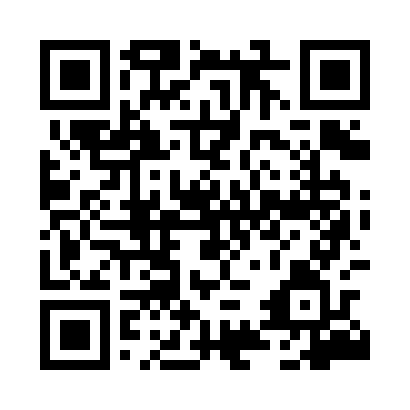 Prayer times for Guty Stare, PolandMon 1 Apr 2024 - Tue 30 Apr 2024High Latitude Method: Angle Based RulePrayer Calculation Method: Muslim World LeagueAsar Calculation Method: HanafiPrayer times provided by https://www.salahtimes.comDateDayFajrSunriseDhuhrAsrMaghribIsha1Mon3:586:0412:355:017:079:052Tue3:556:0212:355:037:099:083Wed3:525:5912:355:047:119:104Thu3:495:5712:345:057:139:135Fri3:465:5412:345:077:159:156Sat3:435:5212:345:087:179:187Sun3:395:5012:335:097:189:208Mon3:365:4712:335:117:209:239Tue3:335:4512:335:127:229:2610Wed3:305:4312:335:137:249:2811Thu3:265:4012:325:147:269:3112Fri3:235:3812:325:167:289:3413Sat3:195:3612:325:177:299:3714Sun3:165:3312:325:187:319:3915Mon3:125:3112:315:197:339:4216Tue3:095:2912:315:217:359:4517Wed3:055:2612:315:227:379:4818Thu3:025:2412:315:237:389:5119Fri2:585:2212:315:247:409:5420Sat2:545:2012:305:257:429:5721Sun2:515:1712:305:277:4410:0022Mon2:475:1512:305:287:4610:0423Tue2:435:1312:305:297:4810:0724Wed2:395:1112:305:307:4910:1025Thu2:355:0912:295:317:5110:1426Fri2:315:0612:295:327:5310:1727Sat2:275:0412:295:337:5510:2128Sun2:235:0212:295:357:5710:2429Mon2:185:0012:295:367:5810:2830Tue2:174:5812:295:378:0010:32